Holiday TreatsThe New York Times “Well Section” offers an enticing selection of recipes for vegetarian and vegan Holiday dishes from a variety of sources, “Taking the meaty bird off the table to make room for a spectacular array of vegetarian soups, sides, main courses, salads and desserts.”Go to: http://www.nytimes.com/projects/well/vegetarian-recipes/?nl=todaysheadlines&emc=edit_th_20131124#homeSome very enticing Vegan Main Dishes include:Harvest-Stuffed Portobello MushroomsBaked and Loaded Acorn SquashCountry ‘Meatloaf’ With Golden Gravy (Tempeh) Country ‘Meatloaf’ With Golden Gravy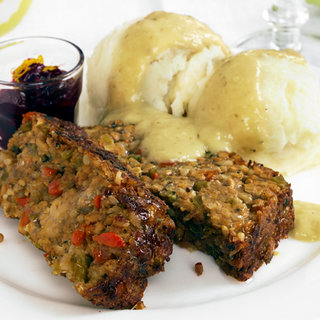 And some equally tempting Vegan Deserts: (While not as high in sugar as traditional deserts many of these are relatively high glycemic and should be modified or avoided by people requiring a low glycemic diet.)Pumpkin TiramisuChocolate-Pumpkin Bread PuddingPumpkin Tiramisu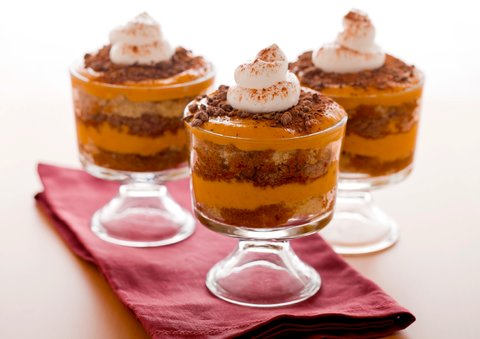 Some mouth-watering Gluten Free Recipes include: Quinoa and Cauliflower Kugel with CuminVegetable Frittata with QuinoaGluten-Free Pumpkin Dumplings with Radicchio